Supplemental Table S1: Date ranges of COVID-19 variants.Table S2: Patient Demographics and Clinical Characteristics by COVID Variants.Abbreviations: Non-Hispanic (NH), African American (AA), Pacific Islander (PSI), Body Mass Index (BMI), Alanine aminotransferase (AST), Aspartate aminotransferase (AST), Platelets (PLT), Fibrosis-4 (FIB-4)* Proportion too small to quantitatively report.Table S3. Odds Ratios of Mechanical Ventilation Using Simple vs. Multiple Logistic Regression Models for the Initial Variants and Other variants. Abbreviations: Simple Logistic Regression (SLR), Multiple Logistic Regression (MLR), Intensive Care Unit (ICU), Body Mass Index (BMI), Alanine aminotransferase (AST), Aspartate aminotransferase (AST), Platelets (PLT), Fibrosis-4 (FIB-4)*Odds ratios for 10-unit differenceFigure S1. Breakdown of the sample size of COVID-19 positive patients by age, valid FIB-4 levels, and valid death dates.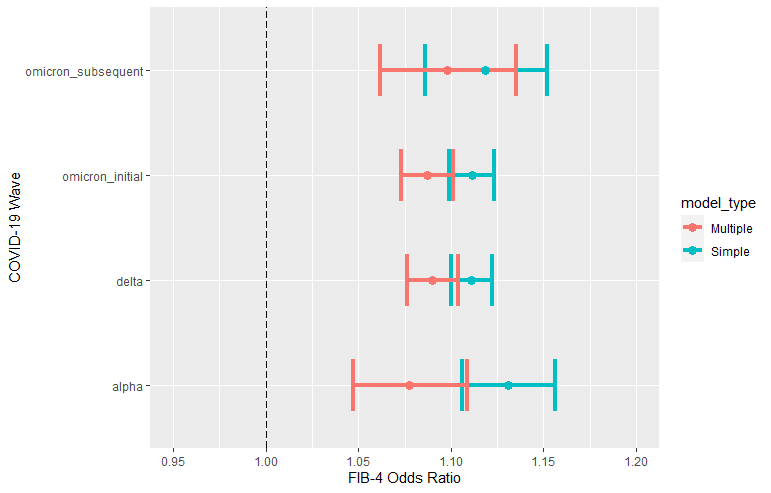 Figure S2. Odds Ratios for Mechanical Ventilation for Fibrosis-4 (FIB-4) by COVID-19 Variant Using Simple vs. Multiple Logistic Regression Modeling (FIB-4 as a continuous variable).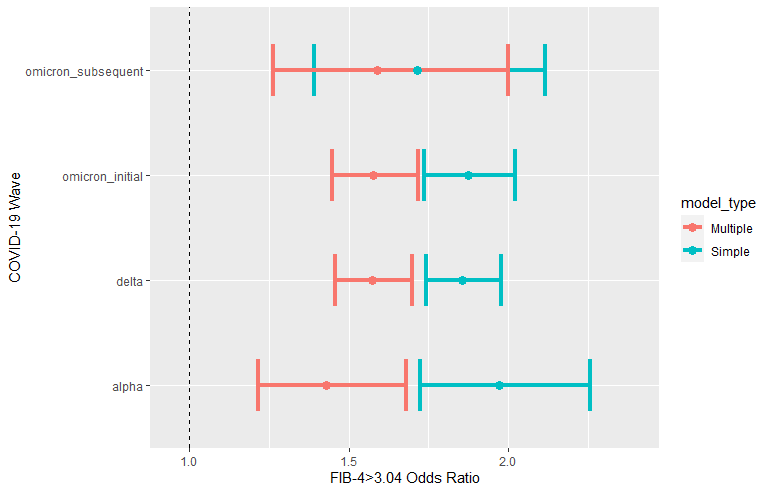 Figure S3. Odds Ratios for Mechanical Ventilation for Fibrosis-4 (FIB-4) > 3.04 by COVID-19 Variant Using Simple vs. Multiple Logistic Regression Modeling.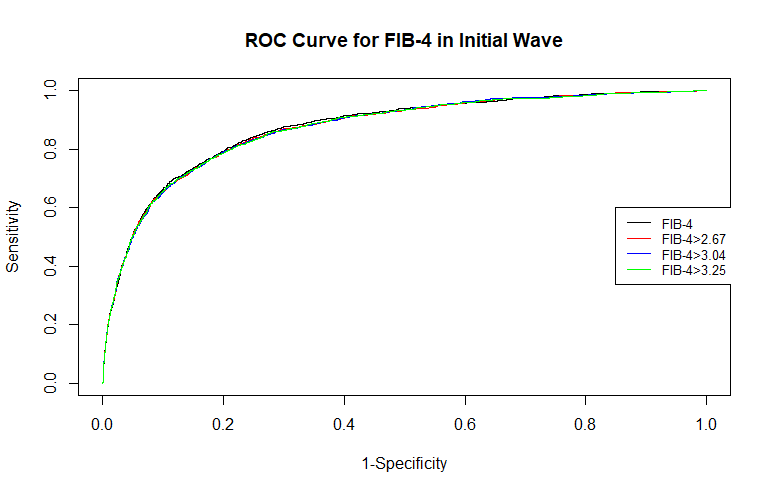 Figure S4. Receiver Operating Characteristic (ROC) Curve by FIB-4 thresholds for the Initial COVID-19 Variant.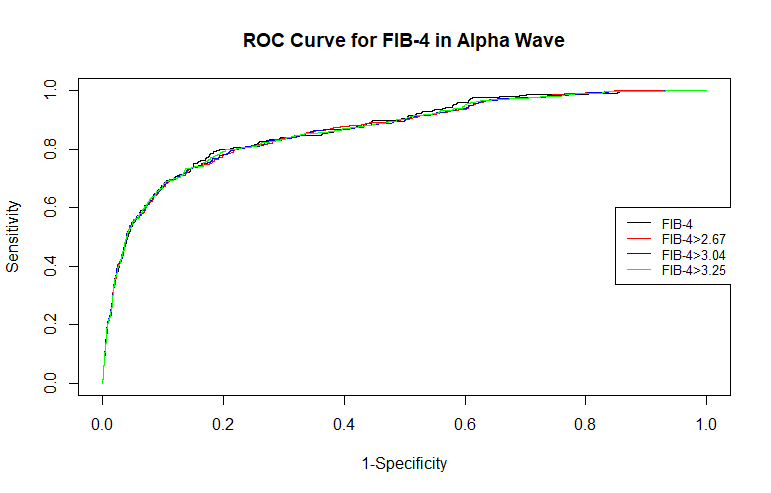 Figure S5. Receiver Operating Characteristic (ROC) Curve by FIB-4 thresholds for the Alpha COVID-19 Variant.Figure S6. Receiver Operating Characteristic (ROC) Curve by FIB-4 thresholds for the Delta COVID-19 Variant.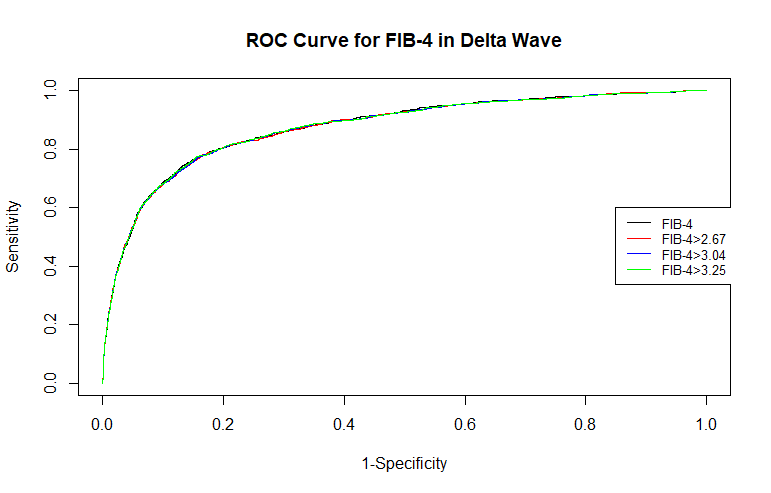 Figure S7. Receiver Operating Characteristic (ROC) Curve by FIB-4 thresholds for the Omicron-Initial COVID-19 Variant.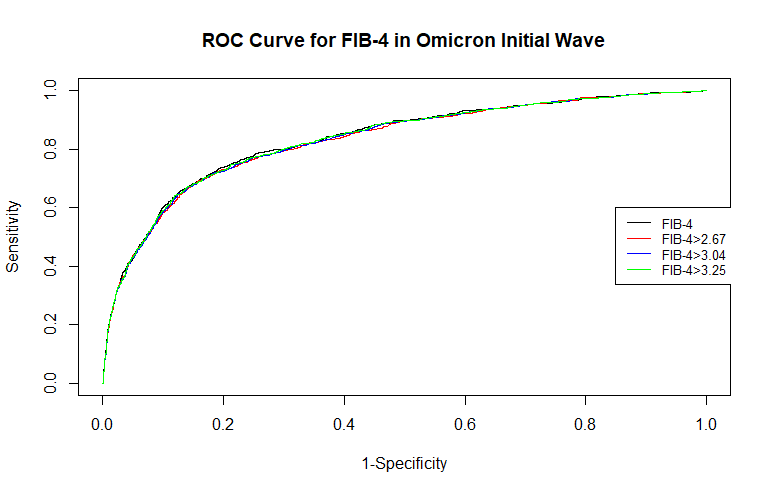 Figure S8. Receiver Operating Characteristic (ROC) Curve by FIB-4 thresholds for the Omicron-Subsequent COVID-19 Variant.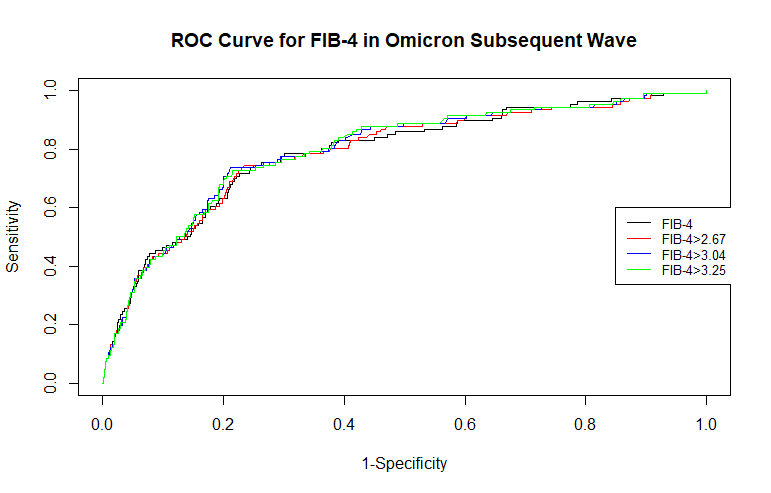 VariantStart DateEnd DateInitialApril 27, 2020November 23, 2020AlphaMarch 29, 2021May 24, 2021DeltaAugust 2, 2021December 6, 2021Initial OmicronDecember 20, 2021March 14, 2022Subsequent OmicronMarch 28, 2022June 25, 2022CharacteristicValueInitial (n) Alpha (n)Delta (n)Omicron-initial (n)Omicron- subsequent (n)SexMale25422 (53.05 %)6010 (49.23 %)19859 (52.00 %)17888 (51.30 %)3431 (49.62 %)SexFemale22497 (46.95 %)6197 (50.77 %)18328 (48.00 %)16983 (48.70 %)3484 (50.38 %)Cardiac DiseaseYes14369 (29.99 %)3192 (26.15 %)11565 (30.29 %)14653 (42.02 %)3304 (47.78 %)Cardiac DiseaseNo33550 (70.01 %)9015 (73.85 %)26622 (69.71 %)20218 (57.98 %)3611 (52.22 %)DiabetesYes16712 (34.88 %)3702 (30.33 %)12113 (31.72 %)12861 (36.88 %)2373 (34.32 %)DiabetesNo31207 (65.12 %)8505 (69.67 %)26074 (68.28 %)22010 (63.12 %)4542 (65.68 %)Liver DiseaseYes4484 (9.36 %)1188 (9.73 %)4112 (10.77 %)5255 (15.07 %)1043 (15.08 %)Liver DiseaseNo43435 (90.64 %)11019 (90.27 %)34075 (89.23 %)29616 (84.93 %)5872 (84.92 %)Respiratory DiseaseYes7534 (15.72 %)1831 (15.00 %)6652 (17.42 %)8300 (23.80 %)1764 (25.51 %)Respiratory DiseaseNo40385 (84.28 %)10376 (85.00 %)31535 (82.58 %)26571 (76.20 %)5151 (74.49 %)VentilatorYes4759 (9.93 %)975 (7.99 %)4487 (11.75 %)3067 (8.80 %)395 (5.71 %)VentilatorNo43160 (90.07 %)11232 (92.01 %)33700 (88.25 %)31804 (91.20 %)6520 (94.29 %)Death in HospitalYes4327 (9.03 %)798 (6.54 %)4296 (11.25 %)2911 (8.35 %)267 (3.86 %)Death in HospitalNo43592 (90.97 %)11409 (93.46 %)33891 (88.75 %)31960 (91.65 %)6648 (96.14 %)TreatmentYes14950 (31.20 %)5413 (44.34 %)19886 (52.08 %)14446 (41.43 %)3034 (43.88 %)TreatmentNo32969 (68.80 %)6794 (55.66 %)18301 (47.92 %)20425 (58.57 %)3881 (56.12 %)Race/EthnicityWhite, NH24035 (50.16 %)6186 (50.68 %)25702 (67.31 %)21108 (60.53 %)4610 (66.67 %)Race/EthnicityBlack/AA9568 (19.97 %)3172 (25.99 %)6463 (16.92 %)7407 (21.24 %)1072 (15.50 %)Race/EthnicityHispanic or Latino 9791 (20.43 %)1555 (12.74 %)3383 (8.86 %)3351 (9.61 %)504 (7.29 %)Race/EthnicityUnknown2563 (5.35 %)810 (6.64 %)1718 (4.50 %)1850 (5.31 %)441 (6.38 %)Race/EthnicityAsian, NH1253 (2.61 %)345 (2.83 %)446 (1.17 %)715 (2.05 %)225 (3.25 %)Race/EthnicityOther, NH440 (0.92 %)89 (0.73 %)294 (0.77 %)300 (0.86 %)36 (0.52 %)Race/EthnicityAmerican Indian or Alaska Native, NH182 (0.38 %)<35 (* %)135 (0.35 %)101 (0.29 %)<20 (* %)Race/EthnicityNative Hawaiian, PSL87 (0.18 %)<20 (* %)46 (0.12 %)39 (0.11 %)<20 (* %)ObesityYes22525 (47.01 %)6266 (51.33 %)17546 (45.95 %)15783 (45.26 %)3066 (44.34 %)ObesityNo25394 (52.99 %)5941 (48.67 %)20641 (54.05 %)19088 (54.74 %)3849 (55.66 %)FIB-4Mean (SD)2.70(2.34)2.58(2.24)2.94(2.54)2.76(2.62)2.65(2.52)Age (years)Mean (SD)60.39(17.08)56.52(16.76)58.17(16.99)60.14(17.91)62.93(18.91)AST (U/L)Mean (SD)48.73(54.50)51.58(55.15)56.67(61.54)48.51(64.94)41.52(59.05)ALT (U/L)Mean (SD)39.65(49.46)42.34(52.80)43.48(54.60)37.01(56.01)34.00(60.39)PLT (109/L)Mean (SD)218.65(93.09)218.22(93.03)216.61(96.58)224.62(101.26)220.44(97.80)WaveWaveInitialInitialOther (includes alpha, delta, omicron)Other (includes alpha, delta, omicron)SLRMLRSLRMLRVariablesVariablesOR (95% CI)OR (95% CI)OR (95% CI)OR (95% CI)Intercept--0.01 (0.01, 0.01)--0.01 (0.01, 0.02)Female0.66 (0.62, 0.71)0.76 (0.71, 0.82)0.64 (0.61, 0.67)0.71 (0.68, 0.75)Age* 1.04 (1.02, 1.05)--1.00 (0.98, 1.01)--RaceNative American 2.58 (1.79, 3.73)1.91 (1.23, 2.95)1.99 (1.44, 2.74)1.32 (0.89, 1.95)Asian1.31 (1.09, 1.57)1.30 (1.05, 1.61)1.72 (1.56, 1.90)1.58 (1.40, 1.77)Black1.26 (1.16, 1.36)1.16 (1.06, 1.27)1.18 (1.12, 1.25)1.04 (0.97, 1.11)Native Hawaiian1.52 (0.80, 2.86)0.88 (0.41, 1.89)1.65 (1.00, 2.72)1.71 (0.97, 3.02)Hispanic1.37 (1.27, 1.48)1.26 (1.15, 1.39)1.60 (1.51, 1.69)1.44 (1.35, 1.55)Other0.88 (0.62, 1.25)1.10 (0.74, 1.63)1.02 (0.78, 1.33)1.04 (0.76, 1.42)Unknown1.31 (1.15, 1.49)1.45 (1.24, 1.69)1.35 (1.24, 1.45)1.20 (1.09, 1.31)ICU admission8.03 (7.31, 8.83)5.00 (4.48, 5.58)7.25 (6.71, 7.84)5.32 (4.85, 5.82)Cardiac Disease1.02 (0.95, 1.08)0.77 (0.71, 0.84)0.81 (0.77, 0.85)0.70 (0.66, 0.74)Diabetes M1.86 (1.75, 1.97)1.45 (1.35, 1.56)1.60 (1.54, 1.67)1.35 (1.28, 1.42)Liver Disease2.05 (1.89, 2.23)1.53 (1.38, 1.70)1.96 (1.85, 2.07)1.62 (1.51, 1.74)Respiratory Disease0.95 (0.87, 1.03)0.96 (0.87, 1.07)0.78 (0.73, 0.82)0.85 (0.79, 0.92)BMI≥301.62 (1.52, 1.72)1.32 (1.22, 1.42)1.53 (1.47, 1.59)1.43 (1.36, 1.50)Days in Hospital1.10 (1.09, 1.10)1.09 (1.08, 1.09)1.10 (1.10, 1.10)1.09 (1.09, 1.10)Treatment2.75 (2.58, 2.92)2.19 (2.04, 2.35)1.52 (1.46, 1.59)1.33 (1.27, 1.40)AST*1.04 (1.04, 1.05)--1.04 (1.04, 1.04)--ALT*1.02 (1.02, 1.03)--1.03 (1.03, 1.03)--PLT*1.00 (0.99, 1.00)--0.99 (0.99, 1.00)--FIB-41.13 (1.12, 1.14)1.10 (1.09, 1.12)1.11 (1.10, 1.11)1.09 (1.08, 1.10)FIB-4>2.671.88 (1.77, 1.99)--1.71 (1.64, 1.78)--FIB-4>3.041.91 (1.80, 2.03)--1.73 (1.66, 1.81)--FIB-4>3.251.86 (1.75, 1.98)--1.76 (1.69, 1.84)--